АгрохимияАнтонова, О. И. Изменение удобрительных качеств биокомпостов по сравнению с полуперепревшим навозом КРС и свиней / О. И. Антонова / Вестник Алтайского гос. аграрного ун-та. – 2016. – № 9. – С. 30-33.Представлены результаты изучения эффективности получения биокомпостов из постилочного навоза КРС и свиней с использованием микробиологического препарата «Эмбико-компост» (деструктор органики), ускоряющего их разложение, устранение запаха и потери аммиака на 5-е сут. (КРС) и 12-е сут. (свиной). Анализы обычных компостов и компостов с применением биопрепарата «эмбико-компост» показали, что в обоих биокомпостах заметно уменьшилось количество клетчатки: с 43,5 до 34% (КРС) и с 38 до 23,7% (свиной). Увеличилось органическое вещество, соответственно, с 55 и до 83%, общий N - с 2 до 2,52% и с 2,22 до 2,74%, фосфор - у КРС почти в 2 раза, а в свином - в 1,14, калий - в 1,56 и 1,6 раза. Сократилось заметно и количество азота в виде NH3. Содержание нормируемых тяжелых металлов не превышает ПДК. Таким образом, применение препарата «Эмбико-компост» в дозе 0,1 л/т навоза позволяет снизить запах от компостной кучи, сохранить азот, мобилизовать накопление доступных элементов питания и в итоге повысить удобрительные качества, по сравнению с обычным компостированием. Лукин, А. С. Методология определения экономической эффективности применения минеральных удобрений / А. С. Лукин, В. Б. Папырин // Вестник Омского гос. аграрного ун-та. – 2016. – № 3. – С. 77-83.Применение торфа и продуктов его переработки в сельском хозяйстве / М. А. Поливанов [и др.] // Вестник Новосибирского гос. аграрного ун-та. – 2016. – № 3. – С. 152-175.Пындак, В. И. Действие и последействие нетрадиционных удобрений-мелиорантов при орошении / В. И. Пындак, А. Е. Новиков, А. С. Межевова // Известия Нижневолжского агроун-го комплекса: наука и высшее профессиональное образование. – 2016. – № 3. – С. 196-202.Суховеркова, В. Е. Способы утилизации птичьего помета, представленные в современных патентах / В. Е. Суховеркова / Вестник Алтайского гос. аграрного ун-та. – 2016. – № 9. – С. 45-55Приведены современные технологии и способы утилизации птичьего помета. В каждой из приведенных технологий есть видимые и скрытые погрешности. Птичий помет используется нерационально и неэкологично при буртовом компостировании, хранении в пометохранилищах, сжигании помета для получения тепловой и электроэнергии, анаэробном процессе разложения компонентов компоста для получения биогаза, сушке помета различной влажности, термической сушке для получения сухого птичьего помета, используемого как органическое удобрение, сжигании помета, переработке помета методом биоферментации в установках, вермикомпостировании, проведении пиролиза. Представлены краткие описания патентов по современных подходам к технологиям утилизации птичьего помета. Показано отсутствие экологического и системного подхода к решению проблемы утилизации птичьего помета. Птицефабрики формируют все более сложную экологическую ситуацию, так как накапливаемый птичий помет стал серьезным источником загрязнения окружающей природной среды. Необходимы специализированные предприятия по переработке птичьего помета. Уваров, Р. А. Биоферментация помёта в установках закрытого типа / Р. А. Уваров // Птицеводство. – 2016. – № 10. – С. 53-56.В статье предлагается безопасная переработка отходов животноводства, в частности птичьего помёта. Обоснован выбор технологии, приведены схемы и описание двух типов лабораторных биоферментационных установок, представлены и проанализированы результаты собственных экспериментальных исследований.Ульянова, М. А. Роль азотных удобрений в современном сельском хозяйстве / Ульянова М.А., Василенко В.И., Зволинский В.П. // Наука, техника и образование.– 2016. – № 7. – С. 76-78.Мировое население в настоящее время стремительно растет, что увеличивает потребность в основных продуктах питания и стимулирует повышение спроса на минеральные удобрения. Для решения продовольственной проблемы необходимо увеличить инвестиции в агропромышленный сектор и интенсифицировать сельскохозяйственное производство в целом. Федотова, Е. Н. Влияние удобрений на вынос питательных веществ основной и побочной продукцией и коэффициенты использования их из минеральных удобрений / Е. Н. Федотова, М. Н. Рысев // Известия Великолукской гос. с.-х. академии. – 2016. – № 2. – С. 21-23.Составитель: Л. М. Бабанина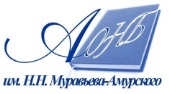 Государственное бюджетное учреждение культуры«Амурская областная научная библиотека имени Н.Н. Муравьева-Амурского